11 декабря 2012 года                                                                                                               г. Санкт-ПетербургteXet TM-B111 – бюджетный и удобный в использовании «бабушкофон»Компания «Электронные системы «Алкотел» продолжает развитие популярной продуктовой линейки телефонов с большими клавишами и крупным размером шрифта. Мобильный телефон teXet TM-B111 – простое и комфортное в использовании устройство, которое прекрасно подойдет как для людей старшего поколения, так и для тех, кому вполне достаточно базового функционала сотового аппарата для повседневного использования.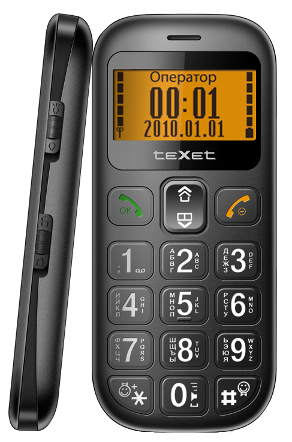 Новая модель заключена в эргономичный корпус черного цвета, на лицевой стороне которого расположены удобные крупные клавиши с символами, легко читаемыми даже без очков. На тыльной стороне TM-B111 находится кнопка SOS для экстренных вызовов. Кнопку SOS можно запрограммировать на 5 номеров и ввести текст сообщения, который будет автоматически передаваться при активации экстренного функционала.teXet TM-B111 оснащен дисплеем с диагональю 1,7 дюйма. Несмотря на компактный размер экрана, за счет крупного шрифта на нем легко можно рассмотреть цифры номера при наборе, информацию о поступивших сообщениях и входящем вызове. Крупный шрифт также сохранен в адресной книге (раздел «Контакты») и в меню устройства с простой и понятной навигацией. Всего в памяти телефона можно хранить до 200 контактов и 50 SMS-сообщений. Дополнительно новинка позволяет установить напоминания о важных событиях и датах, использовать простой функциональный калькулятор, а также настраивать громкость вызова и вибросигнал на свое усмотрение. Мобильный телефон оснащен актуальным для зимнего времени автономным светодиодным фонариком, который можно использовать, даже когда само устройство выключено. Фонарик активируется путем нажатия специальной клавиши на правой грани телефона. На этой же грани находится блокиратор клавиатуры, предотвращающий от случайных нажатий.Длительное время работы мобильного телефона обеспечит литий-ионный аккумулятор на 800 мАч. Полного заряда батареи будет достаточно для 6,5 часов разговоров и до 350 часов работы в режиме ожидания. Стоит отметить, что соответствие международному стандарту BL-4C гарантирует совместимость с батареями иных брендов и позволяет без проблем приобрести дополнительный совместимый аккумулятор при необходимости.Удобные большие кнопки, интуитивно понятное меню и базовый функционал позволяют быстро освоить новый аппарат всем пользователям, вне зависимости от возраста и навыков использования мобильных устройств. Доступная розничная цена teXet TM-B111 – еще один неоспоримый плюс телефона.Рекомендованная розничная цена teXet TM-B111 составляет 999 рублей.Технические характеристики:             Доступная ценаСтандарт GSM 900/1800Дисплей 1,7 дюйма, 128×64 пикселейКрупные клавишиКрупный шрифт на экранеИнтуитивно понятное менюЗаписная книга на 200 контактов50 SMS в памятиКнопка SOS для экстренных вызововНизкий уровень излученияФонарикmicroUSB зарядкаЛитий-ионный аккумулятор 800 мАч (стандарт BL-4C, совместимый с батареями популярных брендов)Время работы аккумулятора: 
до 6,5 часов работы в режиме разговора
до 350 часов работы в режиме ожиданияРазмеры: 110×50×15 ммМасса: 75 гИнформация о компании	Торговая марка teXet принадлежит ЗАО «Электронные системы «Алкотел», которая имеет 25-летний опыт производственно-внедренческой деятельности. Сегодня продуктовый портфель teXet представлен   одиннадцатью направлениями: электронные книги, планшетные компьютеры, GPS-навигаторы, автомобильные видеорегистраторы, смартфоны, мобильные телефоны, MP3-плееры, проводные и радиотелефоны DECT, цифровые фоторамки и аксессуары. По итогам первого полугодия 2012 года марка teXet входит в тройку лидеров по товарным категориям: электронные книги (доля рынка РФ в 20%), видеорегистраторы (15%), МР3-плееры (20%), цифровые фоторамки (15%) радиотелефоны DECT (13%). Контактная информация:Адрес компании: г. Санкт-Петербург, ул. Маршала Говорова, д. 52.+7(812) 320-00-60, +7(812) 320-60-06, доб. 147Контактное лицо: Наталья Емелина, менеджер по PRe-mail: eni@alkotel.ru, URL: http://www.texet.ru